Демонстрационный вариантконтрольно-измерительных материалов для проведения в 2021 году промежуточной аттестации   по английскому языку  в 4 классеВариант 1Задание№1. Послушай аудиозапись, определи, какое  высказывание прозвучало, и обведи соответствующую букву. a) Blow on your coffee to make it cold.b) Blow on your coffee to make it colder.a) I was hungry yesterday evening.b) We were hungry yesterday evening.a) I like rainy weather.b) I’d like rainy weather.a) Put on your boots and walk in the park.b) Put on your boots and work in the park.a) What is the weather like?b) What was the weather like?a) Would you like to work in the garden? b) Would you like to walk in the garden?a) Where were you in the afternoon?b) Where are you in the afternoon?Задание № 2. Закончи предложения, используя прилагательные в скобках в сравнительной или превосходной степени. It’s (cold) _________________ in winter than in autumn. Mary is the (friendly) ______________________of them.Sam is eight. Bob is ten. Sam is (young)______________ than Bob.Alice is always happy. She is the (happy)______________of all my friends.Jane is my (good)_________________ friend. We are always together. The sofa in my room is the (comfortable)____________ sofa in my flat.It is (sunny)_________today than yesterday.Задание № 3. Прочитай, что рассказала Хелен про завтрак в своей семье и предложения после текста. Если утверждения после текста верные, обведи английское слово TRUE (верно), если утверждения неверные, обведи английское слово FALSE (неверно).Hi! I’m Helen. My mother is a doctor and she works in a hospital. She doesn’t have time to cook in the morning so I help her. I can make porridge and my parents and I eat it with butter and sugar. I can make tea and coffee too. When we don’t have porridge, we eat sandwiches, have juice and cornflakes with milk. My dad, Peter Robins, likes ham sandwiches and my mother likes bread and butter or cheese sandwiches. I eat cornflakes with milk and jam. They  are my favourite! Задание №4. Посмотри на картинки и дополни предложения подходящими по смыслу словами. Sam would like some ch_______ and h_________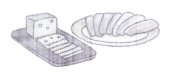 Mrs Johns would like some  c____________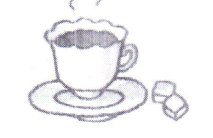 March was c_______________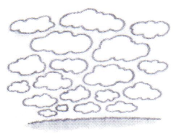 September was s_________________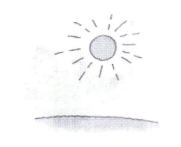 October was r_________ and f_________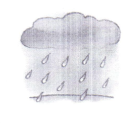 Mary would like some t_______________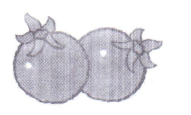 Вариант 2Задание №1. Послушай аудиозапись, определи, какое высказывание прозвучало, и обведи соответствующую букву. a) I’m thinking about your birthday.b) I’m thinking about my birthday.a) John is walking his dog in the park.b) John is walking her dog in the park.a) Would you like rice or potatoes with your chicken?b) I would like rice or potatoes with my chicken?a) I would like some cornflakes for breakfast, please. b) I’d  like some cornflakes for breakfast, please.a) There is some butter in my porridge.b) There is some butter and some jam in my porridge. a) The black book is the thickest of all.b) The black book is thicker than the brown book.a) It’s very pleasant to listen to good music.b) It’s very pleasant to listen to music.Задание №2. Закончи предложения, используя прилагательные в скобках в сравнительной или превосходной степени.February is the (cold) ______________________ of all winter months.Mary is (friendly) ____________________than Kate.Sam is eight. Bob is ten. John is seven. John is the (young)_____________Last November the weather was (bad)______________than last December.Your kitchen is (modern) __________________________than my kitchen.The windows in the classroom are (narrow) ______________________than in my bedroom.Last October was the (rainy) _______________________month of the year.Задание № 3. Прочитай, что рассказала Хелен про завтрак в своей семье и предложения после текста. Если утверждения после текста верные, обведи английское слово TRUE (верно), если утверждения неверные, обведи английское слово FALSE (неверно).I like my new school. It is very modern and good but it is not near my house. So every morning I take a bus and go to school. The school is big. There are forty-one classrooms in it. My classroom is light and clean. There are fourteen desks and twenty-eight chairs in my classroom. In front of the desks there is the teacher’s desk. It is brown.  There is a cupboard next to it and a long blackboard behind it. We often go to the blackboard and write on it. Задание №4. Посмотри на картинки и дополни предложения подходящими по смыслу словами. Sam would like some ch_______ and h_________Mrs Johns would like some  c____________March was c_______________September was s_________________October was r_________ and f_________Mary would like some t_______________Helen’s mother always cooks in the morning.                    TrueFalseHelen can make coffee.      TrueFalseCheese sandwiches are MrRobins’sfavourite.True False Cornflakes are Helen’s favourite.True False Mary’s school is old.                    TrueFalseMary’s school is big      TrueFalseThere are twenty-nine chairs in classroom.True False The teacher’s desk is black.True False 